Svenska Idrottsgalan - 25 januari, 2016Artisterna som hyllar den svenska idrottselitenDet är bara 13 dagar kvar till den svenska idrottens egen Oscarsgala!  Idag presenteras artisterna som ska förgylla kvällen i Globen den 25 januari.”Vi har en bred publik som följer Idrottsgalan, både direktsändningen i SVT1, SVT Play, samt genom flertalet Webb TV- och sociala kanaler.  Vi är stolta över att kunna presentera en väl sammansatt bukett av artister som tilltalar vår publik , säger Stephan Rimér, VD för Idrottsgalan.”Teddybears – Grammisvinnande producenttrion Teddybears är tillbaka med nytt album – ”Rock on” – lagom till Idrottsgalan. Ett band på stark frammarsch även internationellt och som skapar lika mycket rubriker med sin banbrytande musik som med sina politiska statements. Lena PH –  Efter flera års tystnad är Lena tillbaka med full kraft.  Hon är igång med att repetera sin nya show på Cirkus i Stockholm. Showen baseras på hennes senaste album – ”Jag är ingen älskling” – där Lena skrivit allt låtmaterial själv.Sven-Bertil Taube – har många järn i elden just nu. Hans insats i TV programmet ”Så mycket bättre”, fick stor uppmärksamhet. Kort därefter släpptes en EP med alla hans låtar från Plus. Sven-Bertils nya samlingsalbum finns ute nu.Mimi Werner och Plura Jonsson – Mimi Werner är högaktuell med sin debut i Melodifestivalen 2016. Här får vi se henne i en härlig duett med folkkära Plura Jonsson. Niklas Strömstedt – är en av svensk popmusiks allra mest flitiga låtskrivare och artister. Han är aktuell med sin uppskattade tolkning av låtar från TV programmet ”Så mycket bättre”.  Just nu pågår repetitionerna för fullt med Niklas efterlängtade krogshow ”Storhetsvansinne” i  Stockholm.Se artisternas personliga videohälsningar!  –  https://www.mynewsdesk.com/se/leroymedia/videosFör ytterligare information - vänligen kontakta:  Linda Hirschfeld, PresskontaktMobil: 070 104 57 62, E-post: hirschfeld@idrottsgalan.seLänk till ackreditering:  http://idrottsgalan.se/om-oss/press/Pressrum Idrottsgalan: Idrottsgalans pressrum - klicka här!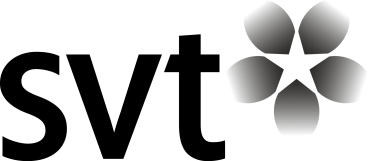 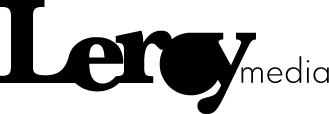 